Von: ZAMG KS-Steiermark <bounce-f3f1r.wetter-steiermark.at@mailbounces.net> 
Gesendet: Dienstag, 19. Juli 2022 09:38
An: graz@zamg.ac.at
Betreff: Hitzewarnung
Bei Fragen kontaktieren Sie bitte Ihre(n) behandelnde(n) Ärztin/Arzt 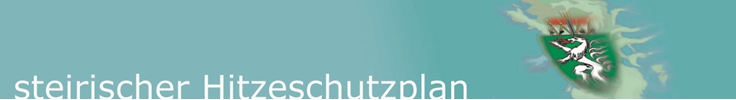 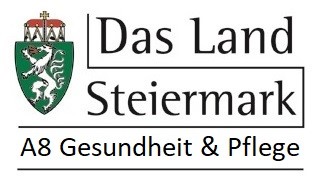 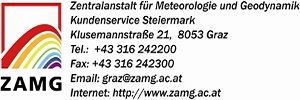 Hitzeprognose für betroffene Einrichtungen - WarnstufeSehr geehrte Damen und Herren!Die Zentralanstalt für Meteorologie und Geodynamik (ZAMG) erstellt folgende Prognose:Prognose:
Ein ausgeprägtes Hochdruckgebiet sorgt in den kommenden Tagen für hochsommerliches Wetter. Es werden dabei sehr heiße Luftmassen herangeführt, die Wärmebelastung steigt deutlich an. Insbesondere in den Ballungsräumen im Osten und Südosten der Steiermark ist ab morgen Mittwoch für einige Tage mit starker Wärmebelastung zu rechnen. Die Temperaturen erreichen meist Höchstwerte zwischen 32 und 36 Grad und auch die Nächte werden von Tag zu Tag wärmer. In weiten Teilen der Obersteiermark ist die Belastung in Summe geringer. Speziell die Nächte verlaufen hier etwas kühler, zudem können vor allem am Donnerstag auch Gewitter für Abkühlung sorgen.

Tendenz:
Die Wärmebelastung bleibt aus heutiger Sicht auch am Wochenende hoch. Allerdings sind sich die Modellberechnungen hinsichtlich möglicher Gewittertätigkeit noch uneins. Es wird daher am kommenden Freitag eine Aktualisierung der Prognose bzw. Warnung erfolgen.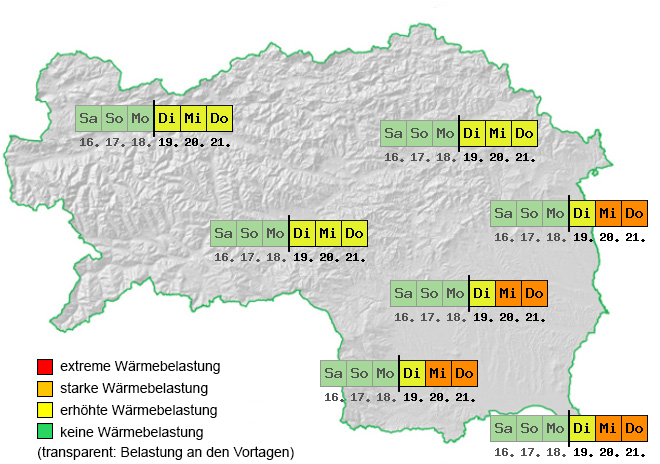 Aufgrund der für die nächsten Tage zu erwartenden Hitzebelastung wird die Warnstufe
des Steirischen Hitzeschutzplanes aktiviert.Hitzewelle & Tropentage/-nächteNicht nur ältere Menschen, chronisch Kranke, behinderte Menschen und Kinder sind besonders betroffen. Für jeden ist das Befolgen einiger nützlicher Ratschläge nicht nur wohltuend, sondern auch gesund!Allgemeines Verhalten & SofortmaßnahmenTrinken Sie mindestens 2 - 3 Liter pro Tag, am besten Mineralwasser oder Fruchtsäfte 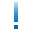 Vermeiden Sie alkohol-, koffein- und stark zuckerhältige GetränkeTragen Sie lockere Kleidung, eine Kopfbedeckung und kühlen Sie Ihren Körper Suchen Sie kühle Räume auf, vermeiden Sie körperliche Anstrengungen im FreienWas ist bei der Einnahme von Medikamenten zu beachtenMedikamente können die Körpertemperatur und den Elektrolythaushalt des Körpers beeinflussen. Besondere Achtsamkeit ist geboten bei:- Diuretika (Entwässerungsmittel)- Sedativa (Beruhigungsmittel), Antidepressiva- Alle die Aufmerksamkeit einschränkende Medikamente- Bestimmte Antibiotika Erste Warn-Zeichen bei Hitzestress- Starkes Schwitzen, Leistungsverlust, Schwindel- Herzklopfen - erschwertes Atmen - Pulsierender Kopfschmerz - Verwirrtheit - Trockene Haut - Muskelkrämpfe - Erbrechen, Durchfall Sonnenstich und Hitzestau Sonnenstich als Folge von zu langer direkter Sonneneinstrahlung bewirkt heftige Kopfschmerzen bis hin zum Bewusstseinsverlust…Hinlegen - Körper kühlen, Flüssigkeit trinken Hitzeschlag und HitzeschockDer Hitzeschock ist lebensbedrohlich bei Körpertemperaturen über 40 °C sowie Störungen des Zentralnervensystems, Delirium… bis hin zum Koma. Notruf 144 bzw. Arzt verständigen - Hinlegen - Körper kühlen - Flüssigkeit trinken Für weitere Informationen besuchen Sie die Websites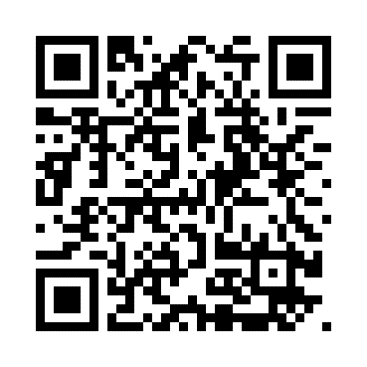 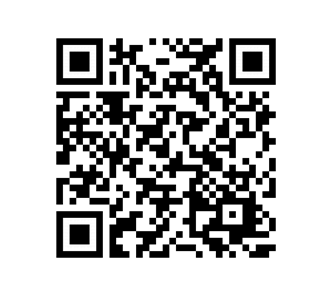 Gesundheit Stmk A8ZAMGPlakat zum DownloadGesundheitstelefon 1450Hitzeschutzplan Steiermark | Abteilung 8 | Sanitätsdirektion - Gesundheitswesen & ZAMG